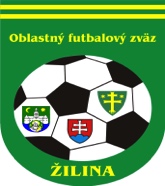 ÚRADNÁ SPRÁVA číslo 10ŠDK OPAKOVANE dáva na vedomie a upozorňuje všetky FK, že zmeny termínov hracích časov je potrebné nahrať do systému ISSF a tiež táto dohoda musí byť potvrdená oboma dotknutými FK najneskôr do pondelka 12.00 hod. príslušného týždňa. V opačnom prípade nebude ŠDK zmeny termínov akceptovať. Uvedené sa netýka zrušenia termínov stretnutí z dôvodu nespôsobilosti hracích plôch, prípadne iných výnimočných udalostí. ŠDK žiada všetkých R, aby počas najbližšieho víkendu v poznámke v zápise o stretnutí uviedli skutočnosť či bol banner spoločnosti DOXXbet umiestnený na viditeľnom mieste v areáli domáceho klubu. Voči klubom, ktoré si nevyzdvihnú bannery DOXXbet alebo ich neumiestnia na viditeľnom mieste v areáli FK, bude na najbližšom zasadnutí ŠDK začaté disciplinárne konanie podľa bodu 70 RS. 1. ŠDK - predseda Peter VACHAN, zasadnutie dňa 5. 10. 2023Vylúčení po ČK. Disciplinárna sankcia (ďalej len DS) – nepodmienečné pozastavenie výkonu športu alebo akejkoľvek funkcie, podľa čl. 9/2b1, 2 DP:Michal Matúš, 1147628, Považský Chlmec I. DT dospelí, 2 s. s. N od 2. 10. 2023, podľa čl. 48/1b,2a DP, 10 EURJakub Gaňa, 1226138, Hričovské Podhradie II. DT dospelí, 3 týždne N od 2. 10. 2023, podľa čl. 48/1c,2b DP, 10 EURTibor Baláž, 1461907, Hričovské Podhradie II. DT dospelí, 3 týždne N od 2. 10. 2023, podľa čl. 48/1c,2b DP, 10 EURVylúčení po 2. ŽK. DS – nepodmienečné pozastavenie výkonu športu alebo akejkoľvek funkcie na 1 súťažné stretnutie, podľa čl. 9/2b1,2 DP a čl. 37/3 DP:Miroslav Tvrdý, 1180694, Hričovské Podhradie II. DT dospelí, od 2. 10. 2023, 10 EURMichal Šajnoha, 1336811, Zádubnie II. DT dospelí, od 2. 10. 2023, 10 EURMarek Kocian, 1167901, Súľov II. DT dospelí, od 2. 10. 2023, 10 EURDS po 5. ŽK – pozastavenie výkonu športu na 1 majstrovské stretnutie, podľa čl. 37/5a DP:Marek Galbavý, 1289866, Ovčiarsko II. DT dospelí, od 2. 10. 2023, 10 EURMarek Lokaj, 1387021, Hliník I. A2B tr dorast, od 2. 10. 2023, 5 EURDisciplinárne oznamy:Miroslav Tvrdý, 1180694, Hričovské Podhradie II. DT dospelí, za HNS voči DO (hrubé urážky, vyhrážanie sa) menovaného po skončení s. s. 8.k II. DT dospelí Ovčiarsko-Hričovské Podhradie, podľa čl. 48/1c DP, ukladá DS – pozastavenie výkonu športu na 3 týždne N, podľa čl. 48/2b DP, DS si menovaný vykoná až po vykonaní DS uloženej na základe U108, 10 EURŠDK ukladá klubu TJ Považský Chlmec, na základe ZoS a podania DO prostredníctvom ISSF, za telesné napadnutie DO divákom v areáli štadióna vykonané spôsobom, ktorý nie je považovaný za násilie po skončení s. s. 8.kola I. DT dospelí Považský Chlmec-Štiavnik, DS-peňažná pokuta 300 EUR, podľa čl. 50/1d,5 DP, zároveň určuje klubu ochranné opatrenie spočívajúce v zákaze vstupu do areálu štadióna fyzickej osobe/členovi SFZ Róbert Holboj, 1061105, na všetky domáce s. s. od 2. 10. 2023 do 30. 4. 2024, podľa čl. 43/1,2h DP, 10 EURRóbert Holboj, 1061105, za telesné napadnutie DO v areáli štadióna vykonané spôsobom, ktorý nie je považovaný za násilie po skončení s. s. 8.kola I. DT dospelí Považský Chlmec-Štiavnik, DS-12 mesiacov N pozastavenie výkonu športu ako aj všetkých funkcií v klube od 2. 10. 2023, podľa čl. 50/1d,2c DP, 10 EURMário Hujo, 1293857, Štiavnik I. DT dospelí, na základe stanoviska KR ObFZ Žilina konanie voči menovanému za vylúčenie po ČK v s. s. 
8.kola I. DT dospelí Považský Chlmec-Štiavnik zastavuje a zároveň ruší účinky ČK, podľa čl. 78/4a DP.ŠDK ukladá klubu FK Ďurčiná, na základe ZoS a vlastných zistení za HNS priaznivcov voči DO (urážlivé a vulgárne pokriky) počas s. s. 8.kola I. DT dospelí Ďurčiná-Bytčica, DS - pokuta 50 EUR, podľa RS 87.5, 10 EURŠDK berie na vedomie stanovisko klubu TJ Družstevník Hričovské Podhradie doručené prostredníctvom ISSF, bez prijatia ďalších DS, 10  EURŠDK na základe podania klubu OŠK Kamenná Poruba prostredníctvom ISSF o probléme s vyhotovením videozáznamu zo s. s. dospelých ukladá DS – upozornenie, 10 EURŠDK ukladá klubu TJ Pšurnovice za ohlásenú neúčasť družstva na s. s. dospelých, peňažná pokuta 35 EUR, podľa RS 87.7, 10 EURŠDK schvaľuje žiadosť Ján Všelko, 1243459, o zmenu uloženej DS a podmienečne upúšťa od výkonu jej zvyšku od 5. 10. 2023 a určuje skúšobnú dobu do 30. 4. 2024, podľa čl. 41/1,2 DP, 10 EURŠDK ukladá klubu TJ Kolárovice za neoprávnený štart hráča (prekročenie stanoveného počtu prerušení) v s. s. 8.k II. DT dospelí Hliník-Kolárovice, peňažná pokuta 70 EUR, podľa RS 87.6, 10 EURŠDK schvaľuje žiadosť Pavol Horník, 1359030, o zmenu uloženej DS a podmienečne upúšťa od výkonu jej zvyšku od 5. 10. 2023 a určuje skúšobnú dobu do 30. 4. 2024, podľa čl. 41/1,2 DP, 10 EURRoman Pulen (R), 1367174, na základe podnetu KR ObFZ Žilina za pochybenie delegovanej osoby podľa čl. 63/1c DP, DS – 4 mesiace N pozastavenie výkonu funkcie od 2. 10. 2023 s prerušením počas zimnej prestávky, podľa čl. 63/2c DP a čl. 34/7 DP, 10 EURŠportovo-technické oznamy: ŠDK kontumuje s. s. II. DT dospelí Nezbudská Lúčka-Pšurnovice na 3:0 v prospech Nezbudská Lúčka, podľa čl. 82/1b SPŠDK kontumuje s. s. II. DT dospelí Hliník-Kolárovice na 3:0 v prospech Hliník, za prekročenie stanoveného počtu prerušení, podľa čl. 51/h SP a čl. 82/1f SPŠDK upozorňuje, že v kategórii žiakov v súťažiach riadených ObFZ Žilina nie je povolená obuv s vymeniteľnými kolíkmi. Z uvedeného dôvodu žiadame R o dôslednú kontrolu dodržiavania tohto nariadenia.ŠDK upozorňuje FK na povinnosť nahrávať videozáznamy do videoarchívu v termíne do 48 hodín od skončenia stretnutia !!! Akékoľvek problémy je potrebné hlásiť prostredníctvom ISSF.Kontaktné údaje pre súťaže prípraviek (zmeny termínov turnajov, zasielanie zápisov/ fotografií z turnajov apod.)Patrik Sikora ml.0919 141 545pripravky@obfzza.sk Odvolanie proti rozhodnutiu Športovo-disciplinárnej komisie ObFZ Žilina (okrem rozhodnutí podľa čl. 37/3, čl. 5 alebo čl. 8 DP) sa podáva Športovo-disciplinárnej komisii ObFZ Žilina v lehote do siedmich dní odo dňa oznámenia rozhodnutia ŠDK ObFZ Žilina (podľa čl. 84/1 DP).2.KR – predseda Pavel Ištvánik, zasadnutie dňa 05.10.2023Ospravedlnenia:Holúbek 14.10.,Hrobárik 15.10.,Sládek 14.-15.10.,Michal M. 14.10.,Tarana 14.-15.10., Michalec 14.-15.10.,Michna 14.10.,Charbuliak 15.10. po 13:00,Franek 15.10. po 12:00Ďurina 14.10.,Ferianec 14.-15.10.,Gajdula 21.-22.10.,Bednárik 21.-22.10.,Krajčí 15.10., Behančín 15.10.,Gajdica 13.-14.10.,Botka 27.-29.10.,KR zaevidovala podanie TJ Považský Chlmec k MFS I. Doxxbet triedy TJ Považský Chlmec – ŠK Štiavnik. Podanie nespĺňa náležitosti RS bod 83 poplatok 40€ bude zahrnutý do MZF.KR upozorňuje: všetkých R, že ospravedlnenia je možné posielať na známu adresu delegovanie@obfzza.sk  najneskôr do 10 dní pred začiatkom MFS. Po tomto termíne bude ospravedlnenie považované za neskoré (rozhodcovia budú odstúpení ŠDK). KR predvoláva R Adama Ferianca na 17.10.2023 o 16:30 do sídla OBFZ ŽilinaKR odstupuje ŠDK rozhodcu Romana Pulena r.p. 1367174 podľa DP článok 63 bod.1 a zároveň aj pre porušenie SP článok 73KR pozastavuje delegovanie Romana Pulena r.p.  1367174 a Romana Pulena r.p.  1069883 za nerešpektovanie predvolania na zasadanie KR uverejnené v US č. 9KR oznamuje, že začiatok školenia nových rozhodcov je 17.10.23 o 16:00 v budove ObFZKR nariaďuje účasť R Romana Pulena r.p.  1367174 a Dominika Pulena rp. 1367171 na školení, ktoré začína 17.10.23 o 16:00 v budove ObFZKR Informuje: zmeny DL budú zaslané emailom.KR upozorňuje: rozhodcov na NL SSFZ, že podľa pokynov KR SSFZ ako aj podľa RS OBFZ ZA bodu 49 sú povinní posielať ospravedlnenia aj na emailovú adresu  delegovanie@obfzza.skKR odporúča všetkým R skontrolovať si platnosť RP, v prípade, že im v krátkej budúcnosti končí platnosť je nevyhnutné cez svoj ISSF účet požiadať o vydanie nového. Bez platného nemôže byť R delegovaný.KR upozorňuje: na miesto konania MFS                      FC Juventus Žilina (A)       Divinka , 01331 Divinka                      FC Juventus Žilina (B)       Zástranie , 010 03 Žilina                      FC Juventus Žilina (C) 	ZŠ - Závodie                       FC Juventus Žilina (D) 	ZŠ - Závodie                       1. KŠK Žilina U15            Hlavná , 010 03 Žilina                     1. KŠK Žilina U13            Rajecká , 01001 ŽilinaKR upozorňuje: R na povinnosť uzatvoriť zápis o stretnutí do 1hodiny po odohratí MFS. V odôvodnených prípadoch do 24:00daného dňa (napríklad z dôvodu výpadku internetu v miestekonania stretnutia). V prípade opakovania neuzatvorenia zápisovdo 1 hodiny po odohratí MFS bez relevantného zdôvodnenia zostrany R budú rozhodcovia postúpení na potrestanie ŠDK.KR oznamuje klubom, že v prípade záujmu zorganizuje pre futbalové kluby školenie ohľadom výkladu pravidiel futbalu. V prípade záujmu kontaktujte KR na emailovej adrese:
kr-obfzza@obfzza.sk, alebo pre viac informácii volajte na
tel. číslo - 0908845795.KR upozorňuje FK, že pri sťažnosti na výkon R voči udeleniu ŽK považuje podnet za závažný, len v prípade ak bude súčasťou udelenia ČK po 2. ŽK. Za závažné pochybenie pre podanie podnetu cez ISSF na KR ObFZ v zmysle ustanovení RS kap. XIV. bod 83 je neoprávnené udelenie ČK hráčovi, prípadne neudelenie ČK hráčovi, nesprávne nariadený PK, nesprávne uznaný, prípadne neuznaný gól. Poplatok 40 EUR podľa RS kap. XIV. bod 83.6 bude uhradený v MZF, okrem prípadov opodstatnenosti, čiastočnej opodstatnenosti, nepreukázateľnosti z hľadiska snímania videokamerou, resp. stiahnutia sťažnosti do začiatku zasadnutia príslušnej komisie.Príklady podaní:V čase 15:30 prvý polčas podľa videa z futbalnetu mal byť hráč súpera XY vylúčený z hry za surovú hru, prípadne HNS.V čase 35:15 prvý polčas podľa futbalnetu sme mali zahrávať pokutový kop za podrazenie súpera v PÚ.V čase 41:10 druhý polčas nám nebol uznaný regulárny gól.KR oznamuje, pre registráciu klubovej príslušnosti rozhodcu je potrebné použiť tlačivo „Zmluva o klubovej príslušnosti rozhodcu“. Následne je nutné poslať elektronickú kópiu (scan, foto) na emailovú adresu kr-obfzza@obfzza.sk a poštou na adresu OBFZ. KR  zároveň upozorňuje, že zmena klubovej príslušnosti, je možná len na základe podmienok v RS.3. Sekretariát  -  ObFZDovoľujeme si Vás vopred upozorniť na zmenu prihliadania SFZ na faktúry s nízkou hodnotou, ktoré sú dlhodobo neuhradené. Jedná sa v tomto momente výhradne o faktúry za členské poplatky, ktoré si vygenerovali fyzické osoby sami v ISSF, nejedná sa v žiadnom prípade o položky členského vygenerované klubovým manažérom.

DOČASNÉ POZASTAVENIE SA TÝKA HLAVNE HRÁČOV, TRÉNEROV, DELEGÁTOV, DELEGÁTOV POZOROVATEĽOV, ROZHODCOV, SPRÁVCOV SÚŤAŽÍ A ČLENOV KOMISÍ.

Jedná sa o dočasné pozastavenie členstva osobám s neuhradenými faktúrami po splatnosti podľa platných stanov SFZ, (čl. 32 ods. 1  písm. f a podľa čl. 25 ods. 6 písm. a) ). Týka sa to všetkých faktúr aj z minulosti.POKIAĽ SA OSOBA DOSTANE DO STAVU ŽE MÁ POZASTAVENÉ ČLENSTVO, NEBUDE MÔCŤ VYKONÁVAŤ ŽIADNE ÚKONY V ISSF, A ANI NEBUDE MOŽNÁ ÚČASŤ OSOBY NA ZÁPASOCH.

TO ZNAMENÁ, NEBUDE SA DAŤ PRIDAŤ NA ZÁPIS O STRETNUTÍ.Na požiadanie funkcionárov futbalových klubov, dávame do pozornosti tel. číslo na opravu futbalových lôpt: 0908 533 955   Ing. Igor Krško  v.r.                                              Milan Matejčík  v.r.predseda ObFZ	                                              sekretár ObFZZmeny termínovZmeny termínovZmeny termínovZmeny termínovZmeny termínovZmeny termínovZmeny termínovSúťažKoloDomáciHostiaNový termínPoplatok POZNÁMKA1.tr.dospelí12Kam. PorubaŠtiavnik28.10.2023 o 14,009HôrkyDlhé Pole08.10.2023 o 15:00nariadené ŠDK2.tr.dospelí7PšurnoviceHvozdnica6.10.2023 o 16,00nariadené ŠDK3.tr.dospelí10UNIZADolný Hričov13.10.2023 o 18,0010PodhoriePetrovice14.10.2023 o 11,4511UNIZAKotrčiná Lúčka20.10.2023 o 18,00výmena poradia1.tr.dorast9KolároviceTrnové8.10.2023 o 10,00 Trnové 5 €1Kam. PorubaPetrovice28.10.2023 o 11,001HliníkŠtiavnik28.10.2023 o 14,302.tr.dorast10HôrkyDivina14.10.2023 o 14,00výmena poradia1.tr.žiaci3ZbyňovDlhé Pole11.10.2023 o 15,309VarínStrečno11.10.2023 o 17,00Varín 5 €10Kam. PorubaZbyňov13.10.2023 o 16,002.A tr.žiaci6TrnovéZádubnie6.10.2023 o 16,151.A tr.ml.žiaci9Dolná TižinaPodhorie11.10.2023 o 17,00D.Tižina 5 €6ĎurčináZbyňov24.10.2023 o 16,001.B tr.ml.žiaci7Juventus DJuventus c11.10.2023 o 15,0010Súľov Bytčica15.10.2023 o 10,00